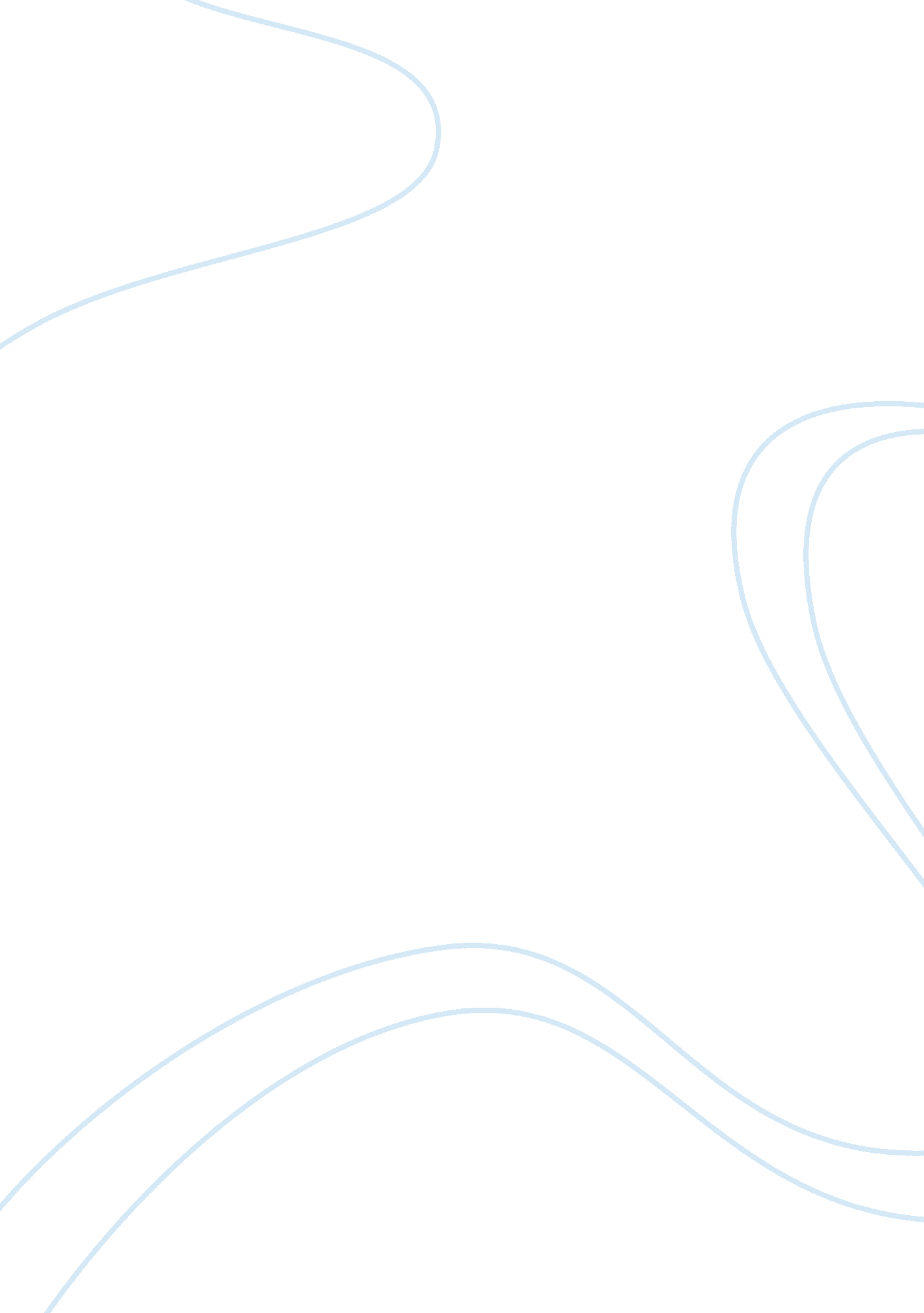 AnalysisArt & Culture, Artists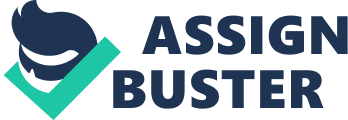 Analysis of “ The One I Love” “ The One I Love” was a directorial debut movie for Charlie McDowell. The moviestared Elizabeth Moss and Mark Duplass. The characters are filled with amazing possibilities in the entire film. The setup of the movie, reminiscent with some Hitchcock movies where, assuming the well-oiled stopwatch starts it cannot stop. The movie unfolds with inevitability despite the odd events in the film; it did not lose its logic. The movie is drama, mystery, and a romance movie with only two characters. The characters are sketched, looking like human beings, but acted with humor and sadness by the two leading characters (Ethan and Sophie). 
The cinematographer (Doug Emmett) filled the screen with strange point of views and dark gloomy shadows. The characters were seen through the doorjamb from or through the windows outside the house. This touch gave the movie that perspective of a horror-movie. 91 minutes movie “ The One I Love” is a feature that is extremely confident having some fun things to talk about such as destiny and connection and also relationship and identity. Additionally, the movie is confined to a smaller location with a twilight zone up and set improvisation was used to flesh out the characters. The movie can be said to classic in its composition, and editorial structure with only two defined characters. In terms of camerawork, the film has a limited bitrate, this left some of the scenes to be too soft, having a lesser shaky camera, but generally, the film looked good and was not distracting while watching (“ The One I Love”). 
Reference 
The One I Love. Dir. Charlie McDowell. Perf. Elizabeth Moss, Mark Duplass. Paramount, 2014. DVD. 